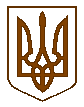 Баришівська селищна рада                                                                                                                                Броварського районуКиївської областіVIII скликанняР І Ш Е Н Н Я09.04.2021                                                                                     № 440-07-08Про прийняття у комунальну власність  Баришівської селищної ради  майна спільної власності територіальних громад сіл, селища Броварського району   Керуючись статтями 26, 60 Закону України «Про місцеве самоврядування в Україні», враховуючи рішення Броварської районної ради від 28.01.2021              № 71-6 позач.-VIII «Про передачу майна спільної власності територіальних громад сіл, селищ Броварського району у комунальну власність Баришівської селищної ради, селищна рада вирішила:1.Прийняти безоплатно майно із спільної власності територіальних громад сіл, селищ Броварського району у комунальну власність Баришівської селищної ради  та на баланс виконавчого комітету Баришівської селищної ради згідно з додатком.2.Створити комісію з прийому – передачі майна із  спільної власності територіальних громад сіл, селищ Броварського району у комунальну власність Баришівської селищної ради у складі:Суходольський Володимир Валентинович – голова постійної комісії селищної ради з питань законності і правопорядку, комунальної власності транспорту та зв’язку, голова комісії,Дибка Тетяна Миколаївна – начальник відділу комунальної власності, житлово – комунального господарства та благоустрою апарату виконавчого комітету селищної ради,Масловцева Оксана Олександрівна – головний спеціаліст відділу бухгалтерського обліку та консолідованої звітності апарату виконавчого комітету селищної ради,Кутовий Іван Іванович- депутат Броварської районної ради.3. Комісії забезпечити  прийом –передачу майна із  спільної власності територіальних громад сіл, селищ Броварського району у комунальну власність Баришівської селищної ради в порядку встановленому законодавством. 4. Відділу бухгалтерського обліку та фінансової звітності апарату виконавчого комітету селищної ради  провести відповідні зміни в облікових документах згідно чинного законодавства .5. Контроль за виконанням рішення покласти  на постійну комісію селищної ради з питань законності і правопорядку, комунальної власності, транспорту та зв’язку. Секретар ради                                                                       Надія  СЛУХАЙ